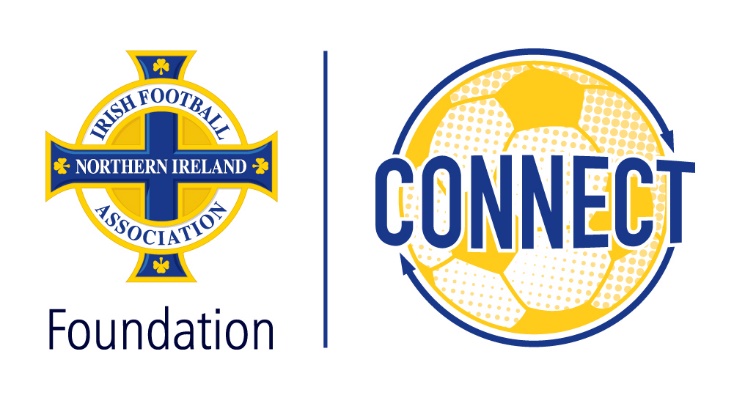 Irish FA Foundation Female Football Connect ApplicationPlease return your completed application to chris.wright@irishfa.com by 5.00pm on Friday 15th January 2021.Name:Date of Birth:Address:Postcode:Mobile:Email Address:Tell us about yourself and your current involvement/interest in football? (200 words maximum)